小学校気になる○○さんについてみんなで考えよう■研修前○研修会の概要等について、予め会議や紙面等で伝達する。〇準備物、グループ構成等を決定し、事前に通知する。〇研修にあたって、事例検討を行う「気になる児童」をグループ毎に予め決めておく。〇支援ヒント集を各自印刷したり、タブレットＰＣ等にダウンロードしたりして、当日閲覧　できるようにしておく。■研修当日■研修後○みんなで共有シートをデジタルカメラで撮影し、写真データを保管しておくことで、いつでも振り返ることができるようにする。○定期的に取組の振り返りを行い、記録しておく（例：気付いちゃったシートの裏面を活用）。○考え出した支援の手立ての中で、効果があったものは継続して取り組む。○効果が見られなかった支援が繰り返されることがないよう、次学年に引き継いでいく。（短期的に効果が見られなくても、長期的には効果が見られることもある。）（参考資料）みんなで共有シートの作成例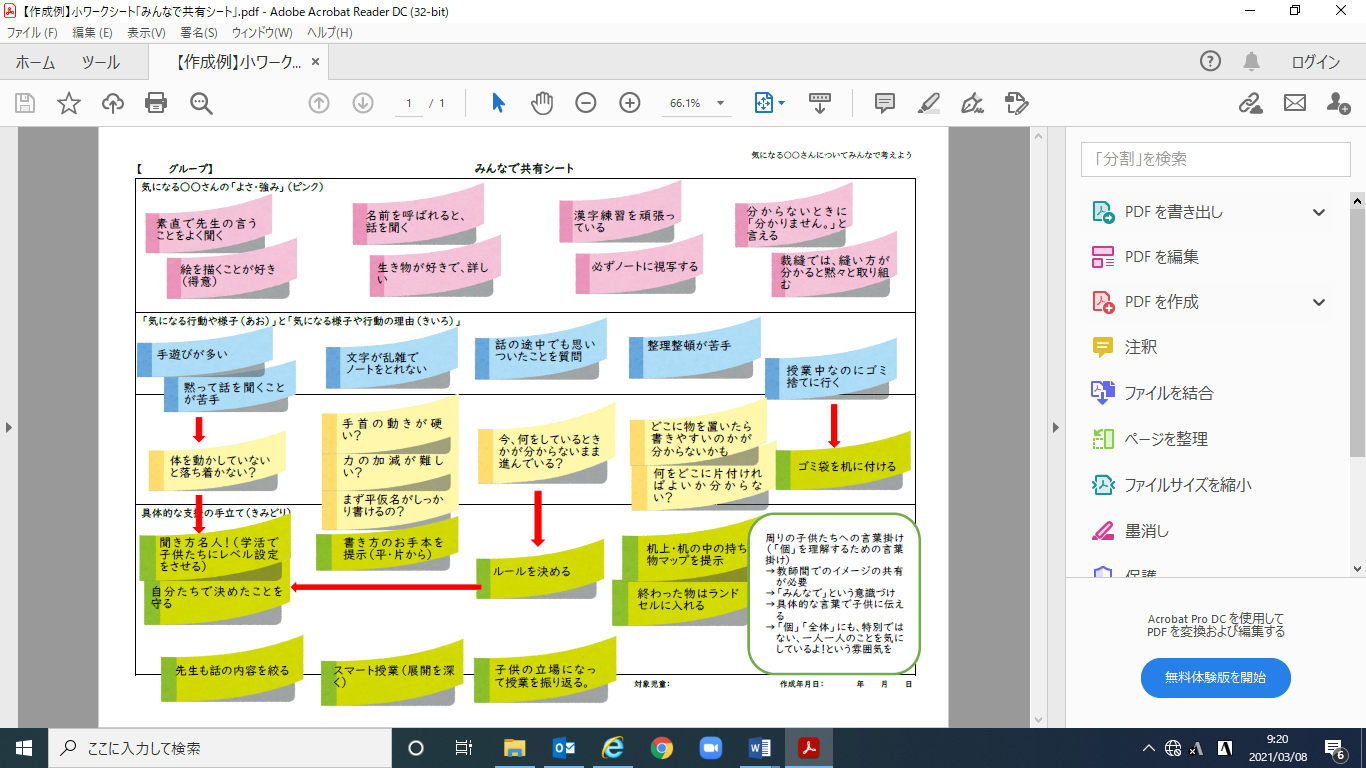 １．目　的時間がない中でも、校内全体で「気になる児童」についての情報を共有して、気になる行動の理由を考えることで、明日から実践できる支援の手立てを考え出す。２．対　象教職員３．時　間４５分４．形　態全体（説明）→ グループ（演習・協議）→ 全体（共有）※グループの分け方：４～５人程度のグループ※学校規模に応じて、学年またはブロック（上・中・下学年）でグループ編成を行う。５．準備物□支援ヒント集□気付いちゃったシート（人数分）　※ダウンロードできます。□みんなで共有シート（グループ分）※ダウンロードできます。□付箋４色（人数分）□黒サインペン（人数分）□赤マジック（グループ分）流れ進め方留意点等１ 研修の説明【全体】（５分）〇会の目的、流れ、時間を確認して、見通しを持つ。○目的は上記「１．目的」参照○流れは左欄「流れ」参照○グループ内の役割分担を行う（司会者、発表者）。○気付いちゃったシート、みんなで共有シート、　支援ヒント集の活用方法を説明する。２ 演習・協議【グループ】①各色の付箋に記入、気付いちゃったシートへの貼付（個人作業）（１０分）②みんなで共有シートに貼付、協議（付箋の分類・整理）（２０分）〇各々の考えをグループ内で共有する。○司会者の進行のもと、演習・協議を進める。○気になる行動や様子の理由や支援の手立てが思い付かないときは、支援ヒント集を参考にする。○気付いちゃったシートに貼付した付箋をみんなで共有シートの該当箇所に一人ずつ貼付していく。その際、付箋の内容を簡潔に説明しながら貼ること。○付箋の内容が似ているものは重ねたり分類したりしていく。○関連する付箋を矢印でつなぐ（赤マジックを使用）などして、支援の手立てを整理する。３ 共有【全体】（１０分）〇各グループで考え出された支援のアイデアを共有する。〇気になる児童に対してまず取り組むべきことを確認する。○発表者がグループで協議したことを発表する。また、演習・協議を通して、新たに気付いたことや考えたことなどを加えてもよい。〇考え出した支援の手立てについて、取り組む優先順位を決める。